Муниципальное дошкольное образовательное бюджетное учреждение
«Детский сад общеразвивающего вида №14 «Солнышко»
Арсеньевского городского округаПРОЕКТ

«С КНИГОЙ   В 21  ВЕК»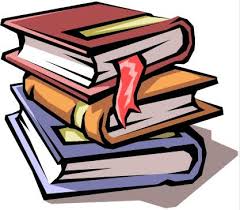                                   Арсеньев 2019г.С О Д Е Р Ж А Н И ЕПояснительная записка……………………3Паспорт  проекта…………………………..5План работы……………………………….10Мероприятия  проекта…………………16-34Участие  педагогов в конкурсах…………34Результаты реализации проекта……35-36С книгой в XXI век Е.В. Гордеева, старший воспитательМДОБУ д/с №14 «Солнышко»   Не секрет, что интерес  к чтению с каждым годом снижается. Детей все больше интересуют игры на планшетах, компьютерах и телефонах, просмотр телевидения.  Мы наблюдаем, что дети очень мало знают о книгах, о писателях. Про семейные чтения,  как один из видов русской национальной особенности, вообще знают единицы. Еще, как сообщает министр образования  России О.Ю. Васильева,   четверть населения России не владеет функциональным чтением. По её словам,  неумение читать функционально начинается в раннем возрасте, накапливается в   начальной школе,   а затем проблему решить невозможно. Ребёнок читает текст, не понимая  прочитанного.    Любовь к книге, навыки функционального чтения закладываются в детстве.  Вот почему интерес к чтению необходимо воспитывать у детей с дошкольного возраста. Чуткость ребенка к художественному слову удивительна, и при хорошем руководстве у него постепенно, еще до умения хорошо читать, начинает складываться начитанность, уважение к книге и способность творчески воспринимать литературу.          Большая роль в руководстве детским чтением принадлежит  взрослым. Именно  книга  вместе с родителями и воспитателями  открывает  детям — дошкольникам чудодейственную силу чтения и приводит  в действие духовную детскую энергию, которая зажигает, вдохновляет и творит; делает процесс чтения для маленького читателя увлекательным, желанным и радостным, закладывает  основы будущего функционального чтения. Поэтому педагогический коллектив  образовательного учреждения решил воплотить в жизнь проект « С книгой в XXI век», целью которого является:формирование устойчивого интереса дошкольников к книге, к чтению  художественной литературе через создание единой системы работы между ДОУ, библиотекой и семьей, создание предпосылок для развития функционального чтения.В рамках данного проекта перед педагогическим коллективом поставлены задачи:
- Повысить эффективность работы по приобщению  дошкольников к миру  книг через взаимодействие всех участников образовательного процесса;- Сформировать  педагогическую культуру родителей по проблеме приобщения дошкольников к чтению  книг,  развития функционального чтения;- Воспитывать  уважительное  отношение дошкольников к книге, как   культурному наследию человечества, как результату  труда многих людей, способствовать зарождению традиции семейного чтения.Тип проекта: познавательно – творческий. Длительность – долгосрочный.Участники проекта: дети, педагоги, работники библиотеки, родители.Период проведения: сентябрь 2018 года – май 2019 года. Ожидаемые результаты: Благодаря воплощению в жизнь проекта   «С книгой в XXI век » у детей сложится круг чтения, родители приобретут знания о том, как научить ребенка любить книгу,  что такое функциональное чтение.        Педагоги  в рамках проекта расширят знания  по теме проектно -исследовательская деятельность, сетевое взаимодействие    Предметно – развивающая среда:  - многофункциональные  зоны чтения книг в группах и на базе ДОУ; -  художественно – театральная  площадка на территории ДОУ.
      В  проекте будут  использованы такие формы работы:   экскурсии в библиотеку, КВН по сказкам, Книжный семейный клуб, библиотека в детском саду,  технологии: «Сказка на окошке», «Квест в библиотеке»,  «Живая классика», «Ночь библиотек» и др.        Педагогическое сообщество образовательного учреждения, считает справедливым утверждение М.Ф.Ненашева: «Если люди перестанут читать, они перестанут думать. За свою продолжительную историю общество не придумало механизма более совершенного, чем чтение, чтобы формировать сознание, духовный мир человека».Паспорт проектаПроблема: снижение интереса к чтению в семье.Актуальность проекта.       Проблема детского чтения очень актуальна. У многих современных детей совершенно отсутствует интерес к чтению, к книге. Интерес к чтению необходимо воспитывать у детей с дошкольного возраста. Чуткость ребенка к художественному слову удивительна, и при хорошем руководстве у него постепенно, еще до умения хорошо читать, начинает складываться начитанность, уважение к книге и способность творчески воспринимать литературу. Большая роль в руководстве детским чтением принадлежит библиотеке. Именно библиотека вместе с родителями и воспитателями способна открыть детям — дошкольникам чудодейственную силу чтения и привести в действие духовную детскую энергию, которая зажигает, вдохновляет и творит; сделать процесс чтения для маленького читателя увлекательным, желанным и радостным.Тип проекта: познавательно - творческий, долгосрочныйУчастники проекта: дети, воспитатели, работники библиотеки, родители.По длительности – долгосрочныйПериод проведения: сентябрь 2018 года – май 2019 годаЦель проекта: способствовать формированию устойчивого интереса дошкольников к книге, художественной литературе через создание единой системы работы между ДОУ, библиотекой и семьей, семейным клубом «Книголюбы»Задачи:- Повысить эффективность работы по приобщению дошкольников к книге через взаимодействие всех участников образовательного процесса: педагогов, работников библиотеки, детей, родителей;- Сформировать у детей интерес к библиотеке;- Способствовать зарождению традиции семейного чтения- Повысить педагогическую культуру родителей по проблеме приобщения дошкольников к книге;- Воспитать бережное отношение дошкольников к книге как результату труда многих людей- Способствовать развитию памяти, речи, внимания.Предполагаемые результаты:-Пробудить у детей интерес к общению с книгой;-Расширить представления детей о значении библиотек в жизни человека;сформировать банк методических материалов по теме проекта;-Пополнить развивающую среду в группах;-Повысить компетентность членов семьи в вопросах воспитания грамотного читателя;-Установление тесного сотрудничества между социальными партнерами: библиотекой, педагогом и родителями в вопросах воспитания у дошкольников интереса к книге и чтению.Необходимое оборудование: книги, репродукции иллюстраций знаменитых художников – иллюстраторов, книжные полки, столы, ТСОПерспективный план проектаПервый этап - организационный (подготовительный) – сентябрь 2018 г.Деятельность педагога, детей, родителей.1. Заключение договора с библиотекой на совместную деятельность;2. Подбор анкет для родителей и беседа - опрос с детьми «Моя любимая книга»Участие в беседах3. Анкетирование родителей «Семейное чтение»
     4. Организация книжного уголка «Мир книги». Подбор книг с произведениями детских писателей по программеВторой этап работы над проектом – основной – декабрь 2018г. – май 2019г.)Работа по приобщению ребят к книге делится на блоки: работа с библиотекой, взаимодействие с родителями, совместная деятельность с детьми:Взаимодействие с родителями:Семейный клуб «Книголюбы» Встреча с родителями(круглый стол):1. «Любимые книги нашего детства» 2. «Сказка ложь, да в ней намёк, добрым молодцам урок»3.  Консультации для родителей4. . Выставка совместных с родителями детских работ по сказкам5.  Работа с родителями по создание читательского абонемента своему ребенку в ДОУ.Совместная деятельность с детьми:1. Участие в конкурсах различного уровня на тему «Книга и я». 2. Экскурсия в библиотеку;3. Викторина по сказкам 4. Подготовка и показ кукольного театра по сказкам все возрастные группы;5. Тематическая выставка  «Осенний фейерверк!»  «Мой любимый книжный герой»- из овощей и фруктов6. Конкурс чтецов «Живая классика»7.  Ежедневное чтение произведений художественной литературы                 Работа с воспитателями и библиотекой:1.Совместное оформление папок-передвижек «Художники – иллюстраторы детских книг: Е. Рачёв, В. Лебедев, В. М. Конашевич и др. ;2. Проведение тематических  дней в библиотеке.      3. Визиты сотрудника библиотеки в ДОУ с целью проведения бесед и знакомства детей с книгами, детскими писателями, новинками детских журналов.4. Изучение технологии  «Сказки на окошках».5. Работа педагогов в читальном зале библиотеки в ДОУ6. Оформление фотовыставки  в ДОУ «Книга - наш друг и учитель».Третий этап работы - завершающий – апрель - май 2019 г.1. Конкурс «Папа, мама, бабушка и я – читающая семья»;2. Конкурс читательских абонементов «Самый читающий ребенок»;3. Проведение повторного анкетирования с детьми, с родителями;4. Оформление результатов проекта презентацией, представление презентации проекта детям, родителям, педагогам;5. Обмен опытом в форме интерактивного педсовета с коллегами Приморского края.Примерный план работы  по реализации проекта       Тематическая выставка «Осенний фейерверк» - 
       «Мой любимый книжный герой» из овощей и фруктов.Выставка осенних поделок была оборудована на улице перед входом в детский сад; тем самым была обеспечена её доступность и для детей и  родителей.
         Педагоги, родители и дети с восторгом рассматривали поделки. Все работы были выполнены с большой фантазией, выдумкой.
         Чтобы изготовить поделки, родители с детьми  прочли  немало   книг, сказок.
         Поделки ещё очень долго украшали интерьер групп детского сада и дарили всем прекрасные воспоминания.
         Это доставляет детям радость, воспитывает чувство гордости за свою семью, способствует сближению семейных уз, а также детского коллектива.
         Все остались очень довольны,  ещё долго делились впечатлениями о прошедшей выставки.Конкурс газет  проводится в рамках проекта «С книгой в 21 век».«Моё здоровье  в сказках»Цели и задачи конкурса.- Сформировать  педагогическую культуру родителей и педагогов по проблеме здорового образа жизни через приобщение дошкольников к чтению  книг.   - Побуждение воспитателей и родителей  к творческой деятельности..Участники конкурса.В конкурсе принимают участие группы  с 3 до 7 лет.Сроки проведения конкурса:Проведение конкурса  и подведение итогов 23 октября  2018 года.Критерии, требования:- газета должная соответствовать теме- газета имеет название- форма и содержание соответствует--оригинальность идеи;-художественное исполнение; яркость и выразительность работы- использование различных техник- размер работы выполнен на ватмане А3, А 1- детская рука 4. Номинации:- Фигурная газета- Дизайн газеты- Лучшее отображение темы- Использование слогана, четверостишия, речёвок и т.д.Состав жюри: Бармотина Л.В., Васильева О.С., Халиманова Е.А.Развлечение:  «Путешествие в осеннюю сказку»	Лысенко Е.В., воспитатель
Халиманова Е.А., воспитательЦель:  Развитие творческих способностей и эстетического вкуса посредством художественных и музыкальных произведений. Задачи: - знакомить с осенью как временем года, ее признаками и приметами; - учить выразительному исполнению стихотворений; - развивать в детях эмоциональную отзывчивость во время исполнения песен, музыкально-художественных композиций,  творческую активность, образное мышление, фантазию, воображение;- воспитывать бережное отношение к живой природе. Дружеские отношения друг другу. Культуру поведения на празднике.ПРОГРАММА    РОДИТЕЛЬСКОГО СОБРАНИЯ  «СМОЛОДУ ЗАКАЛИШЬСЯ, НА ВЕСЬ ВЕК СГОДИШЬСЯ»1. Сообщение «Использование художественных произведений для укрепления  и сохранения здоровья детей»- заведующий Н.С. Реброва.2. Блиц- опрос «Что надо делать, чтобы быть здоровым», результаты анкетирования родителей- ст. воспитатель Е.В. Гордеева3. Игра «Устами младенца»- вос-ли: Цанцук А.Т., Лысенко Е.В.4.Мастер- класс «Использование художественных произведений для укрепления здоровья»- вос-ль: Верхотурова О.И.5. Физкультминутка «Делай с нами»- музруководитель Е.А. Халиманова6. Практическая часть «Загадай сказку»- координаторы: Стрельцова О.Г., Савенкова Л.И., Артёменко А.Г., Преображенская И. Н.7.Выступление библиотекаря8. РефлексияФилосовские  размышления  «Сказка ложь, да в ней намёк»
   Е.В. Лысенко, воспитатель         Издавна русские люди придумывали сказки: себе на забаву, младшим на поучение. И чаще всего в них говорилось о борьбе добра со злом и изображалось это по-разному: на примере людей, зверей или необычных существ. Но черты характера оставались неизменными. Злые персонажи, как правило, имели отталкивающую внешность, скверный характер и вредные привычки. А добрые персонажи, наоборот, имели приятную внешность, ласковый характер и хорошие манеры. Во всех русских сказках добро противостоит злу и побеждает его с помощью силы, смекалки, удачи и, конечно, доброты!Сказки всегда были актуальны, т.к. они входят в жизнь человека в раннем детстве и остаются с ним на всю жизнь. И хотя сказки рассказывают о необычных событиях, но все равно в каждой выдумке есть что-то от настоящей жизни.В современном мире проблема добра и зла очень актуальна. В нашей жизни не хватает добра и бескорыстия. Этому есть множество примеров: брошенные собаки и кошки во дворах, равнодушие и черствость людей к горю ближнего, преступления людей, войны. А ведь люди должны быть людьми: делать добро для других, беречь животных и нашу планету, помогать всем. Народ еще в глубокой древности размышлял об этой проблеме и создавал вымышленные истории со счастливым концом и обязательной победе добра над злом. Зачем же мы читаем своим детям сказки? Об этом мы сейчас и поговорим. Беседа за круглым столом. «Сказка  - ложь, да в ней намек – добрым молодцам урок» - эта истина неоспорима. Сегодня, на наш взгляд, нам удалось понять, что такое сказка и то, что она влияет на воспитание младшего поколения. Наша гипотеза подтвердилась: во всех русских народных  сказках  встречаются ситуации, из которых «добрые молодцы», т. есть мы, читатели,  можем получить урок! 	Читайте на здоровье!!!Семейный клуб «Книголюбы». 
Философские размышления «Сказка ложь, да в ней намёк».Цель:        Повышение педагогической компетентности родителей в воспитании нравственных качеств дошкольников путем введения их в культурную традицию народной и авторской сказки, используя и знакомя детей с живописными произведениями на сказочные сюжеты.Задачи:Дать родителям знания о значении сказки в развитии ребенка;Дать рекомендации родителям, какие сказки нужно читать;Показать родителям приемы работы со сказкой в условиях детского сада;Подготовка:1. Изготовление пригласительных билетов для родителей;2. Оформление памяток;3. Оформление зала:Надпись «Добрая сказка- для ума закваска» (русская пословица)Оформление сцены детскими рисунками по теме «Сказка»План:1. Вступительное слово «Сказка  - ложь, да в ней намек – добрым молодцам урок» - Е.В. Лысенко.2. Обсуждение   сказок родителями, воспитателями.3. Вручение памяток.Художественная литература как 
средство нравственно-патриотического воспитания дошкольниковВ настоящее время проблема военно-патриотического воспитания подрастающего поколения является очень актуальной. 
         Дошкольный возраст – это период  становления личности и по праву  имеет  все потенциальные возможности для формирования высших нравственных чувств, одно из которых -  чувство патриотизма.        Стихи о Великой Отечественной Войне – являются важной составляющей патриотического воспитания. Стихи С. Михалкова, С. Васильева, А. Твардовского, А. Барто о подвигах и мужестве солдат и партизан, защищавших Родину, не жалевших себя в борьбе – являются высокохудожественным средством воспитания. Сила ритмического поэтического слова действует на сознание детей вдохновляющее, ребятам хочется быть похожими на героев этих произведений.  Рассказы о Великой Отечественной Войне, о детях и подростках, участвовавших в борьбе с захватчиками, знакомят современных детей с подвигами их бабушек и дедушек. Дети сопереживают персонажам А. Гайдара («Клятва Тимура», «Сказка о Военной Тайне, о Мальчише- Кибальчише и его твердом слове»), Л. Кассиля («Дорогие мои мальчишки», «Твои защитники», «Улица младшего сына»), В. Катаева («Сын полка»), В. Осеевой («Васек Трубачев и его товарищи»), волнуются; впервые осознают жестокость и беспощадность войны к простым людям, негодуют против фашизма, нападения на мирных жителей. Чтение книг о войне — это не развлечение, это серьезная работа, интеллектуальная и духовная, во многом сложная и тяжелая, особенно для детей. Однако без этой работы обойтись нельзя, ведь «человеческая жизнь не бесконечна, продлить ее может лишь память, которая одна только побеждает время».
         Воспитатели с детьми, прочитав литературу  военной тематике, сделали постановку этюдов, посвящённых 23 февраля и 9 Мая.Библиотека в жизни дошкольника.      Одной из главных задач современного общества является формирование у детей потребности в чтении. Миссия детских библиотек состоит в том, чтобы предоставить детям лучшие условия для культурного развития, удовлетворения их разнообразных потребностей посредством имеющихся в библиотеке информационных ресурсов. Современные детские библиотеки располагают большими возможностями в осуществлении целей и задач читательского развития растущего человека. В библиотеках создается среда для читательского развития детей, начиная с дошкольного возраста.
    В детских библиотеках накоплен богатый опыт в организации общения между детьми, родителями, педагогами, библиотекарями и др. 
    Дошкольники – активные эмоциональные зрители и слушатели, поэтому детские библиотекари стремятся организовать для них яркие, театрализованные, познавательные мероприятия.  И наши дети с удовольствием посещают библиотеку, подготовительная группа  в полном составе стали читателями, им торжественно вручили читательские абонементы. Библиосумерки  в детском саду.          Как привлечь детей к чтению книг, как рассказать родителям, что книги читать необходимо.
          В современных социально-экономических условиях функциональная деятельность библиотек становится многоаспектной, динамичной и разнообразной. В работе библиотек по продвижению чтения используются все традиционные формы работы, но при этом важно искать новые пути, формы привлечения к чтению художественной литературы. В связи с этим представляется актуальной такая форма работы, как «Библионочь », направленная на популяризацию русской литературы, пропаганду чтения. 
     Педагоги искали  новые формы работы и решили остановиться на проведении «Библиосумерек» в детском саду, 
 с привлечением  общественности: родители, сотрудники детского сада, сотрудники библиотеки, школьники и др.Задачи:— пропаганда ценности чтения и книги, формирование информационной культуры личности;— развитие творческих способностей;— активное вовлечение всех категорий пользователей в культурно-просветительскую деятельность библиотеки;— повышение читательской и творческой активности пользователей.      В «библиосумерках» родителей ждали: сказочные лабиринты сказок, мастер – класс по рисованию мыльной пены, как сделать закладки для книг и многое другое. 
     Родители приняли активное участие в данном мероприятии, которое закончилось чаепитием в литературном кафе. КОНСПЕКТЫ ПРОВЕДЕНИЯ «БИБЛИОСУМЕРЕК».«Сказочные лабиринты в стране Лукоморье»                                                Васильева О.С., Е.А. Халиманова,
А.М. Острошенко    Зал оформлен как сказочная страна (дуб, кот ученый, болото с царевной-    лягушкой, камень с кроссвордом «Музыка из  мультфильмов и фильмов» адаптированных по сказкам , стол-лабиринт; на полу выложены дорожки-лабиринты разного цвета )Ход мероприятияГости подходят к дубу, где на цепи сидит кот ученый Ведущий: Здравствуйте! Добро пожаловать  в страну Лукоморье! (звучит аудиозапись отрывка «У Лукоморья дуб зеленый» А.С. Пушкина)Ведущий: Сегодня мы с вами будем путешествовать по сказочным лабиринтам.  Становитесь за мной и наш путь мы  начинаем  с первой дорожки белого цвета Гости идут по первой дорожке (звучит песня  «Вместе весело шагать»)  и подходят к болоту, на котором сидит Царевна – лягушка. Рядом с ней стрела с первым заданием. Ведущий: Давайте прочитаем задание, которое для нас подготовила Царевна-лягушка.Ведущий (читает задание): Вам нужно угадать сказочного персонажа, который оставил для вас это послание.Вы уж извините, что не приехал к вам. У меня было столько забот и хлопот, пока устраивал дело своего хозяина, пришлось даже людоеда съесть. (Кот в сапогах)Привет! Мне бы, конечно, ничего не стоило к вам прилететь, потому, что я, самый лучший в мире летун. Но я обещал побывать на дне рождении у знакомого мальчика. Ну, а к вам я прилечу как-нибудь в другой раз. Запасайтесь конфетами и ждите! (Карлсон)Прибыть на игру не могу, так как отправляюсь на гастроли с музыкальным шоу «Я от бабушки ушел». (Колобок)Ведущий: Молодцы! Ну, продолжаем наше путешествие и переходим на красную  музыкальную дорожку. (Звучит аудиозапись «»)Гости идут за ведущим по красной дорожке и подходят к камню, на котором написаны задания.Ведущий: Вы пришли к камню, на котором необычный кроссворд:Отгадайте музыкальные отрывки, назовите фильм, мультфильм и литературное произведение, по которому он снят, автора  книги.                                                                      7         1.фрагмент «Буратино» Рыбников. Толстой         2.фрагмент «Песня красной шапочки» Рыбников Ш. Перро         3.фрагмент В город изумрудныйй»    4.фрагмент «Песня Винни-пуха» 5.фрагмент    «Песня Крокодила Гены»      6.фрагмент «Крылатые качели» Крылатов7 Успенский Автор книг о Чебурашке.Ведущий: Отправляемся дальше по желтой дорожке . Гости идут за ведущим по желтой дорожке и подходят к столу с заданиями- -сказ очными  лабиринтами.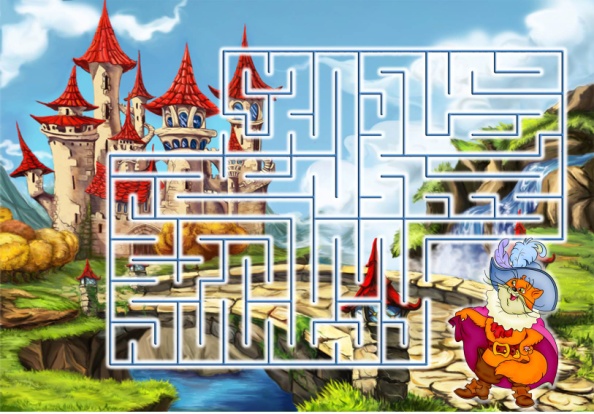 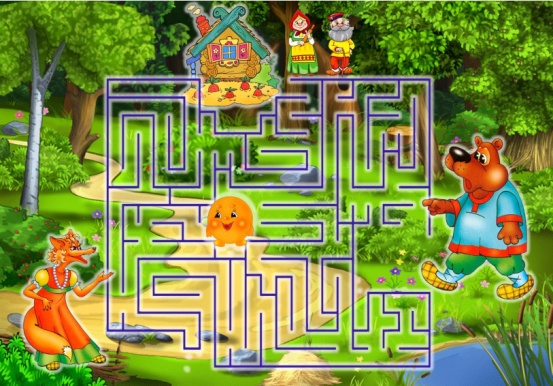 Ведущий:  Молодцы справились с заданиями. Выберите смайлик настроения  и продолжайте свой путь дальшеМастер-класс для родителей«Волшебные странички мыльных пузырей»Н.А. Гундина
О.Г. СтрельцоваПрименение: мастер – класс рассчитан на среднюю и старшую группы детского сада для родителей.Участники: родители.Цель: создание условий для родителей для формирования навыков рисования мыльными пузырями.Знакомство с нетрадиционным методом рисования мыльными пузырями. Воспитывать интерес к творчеству. Задачи:Научить слушателей рисовать мыльными пузырями.Вызвать желание использовать полученные знания в работе с детьми.Развивать интерес к нетрадиционному рисованию.Вовлечь в процесс всю группу.Оборудование:- гуашь- стаканчики с водой,- трубочки для сока,- кисточки,- альбомные листы,- шампунь или средство для мытья посуды.Описание:Уважаемые родители! Мы очень рада видеть Вас! Наша сегодняшняя встреча необычна. Это не собрание, не консультация, а мастер-класс, а это значит, что вы сможете проявить свою фантазию и творчество. Тема нашей встречи «Рисование мыльными пузырями сказочных героев».Я уверена, что вы, родители рисуете с детьми, но скорее всего это карандаши и фломастеры иногда краски. Это связано с тем, что дети оставляют запачканные столы, стулья, одежду и стены. Но детям в этом возрасте необходимо рисовать красками.Воды- обыкновеннойВ стаканчик набериПускать из мыльной пеныМы будем пузыри.Этапы выполнения работы:1. Возьмём пластиковые стаканчики, в стаканчик добавим 2- чайной ложки воды,1-чайную ложки гуаши, 2- чайные ложки жидкого мыла или жидкость для мытья посуды. Хорошо перемешать.2. Опускаем трубочку для сока в стаканчик и начинаем дуть в неё до тех пор, пока над стаканчиком не поднимется мыльная «шапка».Детям привычнее пить трубочек, поэтому, сначала предложите ребёнку потренироваться пускать пузыри с обычной водой, привычной и безопасной.3. Берём лист бумаги и прикладываем к стаканчику с мыльными пузырями. Можно так сделать несколько раз, в зависимости от вашего творческого замысла.4. Вот такие отпечатки получаются на листе бумаги. Нужно дать им высохнуть.5. Теперь обведём каждый отпечаток кисточкой.6. Вот такие у нас получились картинки.Во что превратятся «мыльные» шарики зависит от вашего творческого воображения.        Практическая часть.
        РефлексияКак вы считаете это актуально? Полезно? Вам пригодится? У вас появилось желание заняться этим с детьми? Что ещё можно сделать из получившихся картинок? Прошу Вас выбрать смайлик.Спасибо за внимания!В группе были созданы благоприятные условия для развития фантазии и воображения у родителей. По окончанию была оформлена выставка в холле.  Каждому участнику была выдана памятка «Как сделать мыльные пузыри»Конспект  мастерской «LASS-KNIJAS»             Артеменко А.Г., воспитатель
Холина А.А., воспитательЦель: способствовать  приобщению к чтению художественных произведений родителей и детей.Задачи: развивать интерес к художественной литературе  через театрализованную деятельность; создание условий для развития творческой активностиОборудование: музыкальное оснащение, маски к сказкам, рулеткаХод мероприятия: Ведущий: Уважаемые родители,  Вы попали в казино. Казино это необычное, а волшебное. Мы предлагаем Вам сыграть в необычную рулетку, на ней лежат карточки с изображением сказок. Предлагаем родителям  раскрутить рулетку. Сказки: Три поросёнка, Колобок, Красная шапочка. И на какую карточку стрелка покажет, ту сказку они и берут.Распределение ролей по желанию родителей, выбор атрибутов. Ведущий:  А теперь мы предлагаем Вам стать героями сказки и обыграть ее. 	РефлексияСчитаете ли Вы, что такая деятельность(театрализация) способствует развитию речи детей и желанию читать книгиДЕНЬ  ДАРЕНИЯ   КНИГ14 февраля – день, известный как праздник всех влюбленных. Но мало кто знает, что с 2012 года 14 февраля стало знаменательной датой и для книголюбов, ведь это – Международный день дарения книг!
      Идея праздника родилась у американки Эмми  Бродмур  после того, как сын спросил ее, почему не существует дня, когда бы люди дарили друг другу книги. И теперь эту инициативу поддерживают во всем мире!     Воспитанники группы «Умники и умницы» ДОУ№14 «Солнышко» не могли остаться в стороне от такого события, и совместно с воспитателями  приняли участие в  акции «День дарения книги». В этот день дошкольники дарили друг другу впечатления от любимых книг, рассказывая и показывая их. А так же подарили добрые детские книги  гостье детского сада: девочке из многодетной семьи.  
      И может быть в будущем,  в  нашем детском саду «День дарения книги»  будет  ещё одной  доброй  традицией, ведь хорошо, что эта  акция позволяет приучать детей любить книги, дарить радость   общения с книгой другим.  ЖИВАЯ  КЛАССИКАЗаучивание и чтение поэтических  произведений - одно из средств умственного, нравственного и эстетического воспитания детей.Вот почему  на протяжении 2018-2019 учебного года в ДОУ№14 «Солнышко» были реализовано мероприятие  «Живая классика», в  рамках которого воспитанники старших групп, а так же ученики 5 класса школы№3 раз в квартал собирались на поэтические чтения, где дошкольники и школьники читали стихи русских поэтов, знакомились с лучшими образцами живого поэтического слова. Осень, зима, весна, красота родной природы, российские просторы и уголок детства---все эти образы нашли отклик в чуткой детской душе. И думается, что в будущем  дети будут любить стихи, откликаться на  их  красоту  и гармонию.Живая классика,это:•  Пропаганда произведений русской классической и современной отечественной  поэзии. Повышение общественного внимания к жанру художественного слова.•Выявление, поддержка и стимулирование талантливых детей-чтецов, владеющих жанром  поэтического слова;•Знакомство с литературным поэтическим наследием России, отражающим величие нашей культуры и богатство русского языка; Воспитание любви к Родине, родной природе.     Подвести итог можно словами, которые перекликаются с высказыванием  В. Г. Белинского: «Пусть дети читают стихи, пусть ухо их приучится к гармонии русского слова, сердце преисполнится чувством изящного, пусть поэзия действует на них так же, как и музыка».ПРЕДМЕТНО – РАЗВИВАЮЩАЯ   СРЕДА:      Что такое уголок книги? Это особое, специально выделенное и оформленное место в групповой комнате. Книжный уголок - важный элемент предметно – развивающей среды  в группе.
    Оформление уголка книги каждый воспитатель может проявить индивидуальный вкус и творчество – главные условия, которые должны быть соблюдены, это удобство и целесообразность.
     Уголок книги уютный, привлекательный, располагающим ребенка к неторопливому сосредоточенному общению с книгой.
     Уголок книги играет существенную роль в формировании у дошкольников интереса и любви к художественной литературе.
     В этом уголке ребенок должен иметь возможность самостоятельно, по своему вкусу выбрать книгу и спокойно рассмотреть ее. Ребенок должен иметь возможность внимательно и сосредоточенно рассмотреть иллюстрации, вспомнить содержание, многократно вернуться к взволновавшим его эпизодам.
     Кроме того, в уголке книги воспитатель имеет возможность привить навыки культуры общения и обращения с книгой.
     Это всё, что мы обязаны предоставить ребёнку в стенах группы. 
     Педагогический коллектив решил, что необходимо оформить  книжные уголки на прогулочных площадках, чтобы читать летом на свежем воздухе.
    Поэтому у нас созданы:   - многофункциональные  зоны чтения книг в группах и на базе ДОУ;   -  художественно – театральная  площадка на территории ДОУ.
Участие  педагогов в конкурсах, методических мероприятиях.Всероссийский конкурс им. Выготского- видеоролик «Вовлечение родителей в образовательную деятельность через реализацию проекта «С книгой в 21 век». Участие приняли  2 педагога, получены дипломы;
         Краевая педагогическая  конференция «ФГОС ДО: перспективы и проблемы реализации». Опыт работы. Участники – 3 педагога. Получены сертификаты.Результаты реализации образовательного проекта «С книгой в 21 век»,  таковы:
     Методом исследования был выбран опрос в форме анкетирования. Анализируя результаты анкетирования по каждой из групп респондентов, путем сравнения можно сделать некоторые выводы о расхождении мнений детей и взрослых по ряду вопросов.Группа родителей.93% всех респондентов считают чтение и книгу необходимым компонентом жизни их детей. Большинство (84%) уверены, что чтение положительно влияет на воспитание детей. 46 % родителей указали, что они беседуют с детьми о прочитанных книгах. Но если обратиться к данным детского анкетирования, то этот показатель оказывается ниже. Только 35 % детей говорят, что обсуждают книги с родителями.Вместе с ребенком приходят в библиотеку 26% родителей. Еще 30% приходят редко. Сравним эти показатели с мнением детей. А те указывают, что только 12% приходят в библиотеку с родителями.Из тех 56% от общего количества родителей, которые приходят в библиотеку с ребенком, 70% основной целью указало причиной прихода выбор книги или журнала для ребенка. 
       Очень интересные результаты дал ответ на вопрос, советуются ли дети с родителями, какую книгу выбрать. 70% родителей указали, что советуются. Но только 9,6% детей с ними согласны. Группа педагогов93% опрошенных считают развитие читательской культуры ребенка необходимым условием для успешного воспитания и развития. 100% педагогов высказалось за сотрудничество детского сада и библиотеки в работе по развитию информационной и книжной культуры ребенка. С удовлетворением можно отметить, что 70% опрошенных педагогов участвовало в совместных с библиотекой мероприятиях. 
       Качество проводимых библиотекой мероприятий высоко оценили 100% воспитателей. Наиболее эффективными формами сотрудничества с библиотекой педагоги считают участие детей в творческих конкурсах (47%), выставки литературы (44%), встречи со специалистами и творческими личностями (41%), Появилось и новое направление - создание электронных презентаций.И в заключении:Все группы участников анкетирования (дети, родители, педагоги) продолжают признавать большую роль чтение книг и библиотеки как института детства. Воспитатели, родители  готовы сотрудничать с библиотекой в плане развития творческого потенциала ребенка и повышения уровня читательской активности детей. Поэтому следующий наш шаг – это разработка проекта «Книга- дети- театр».Над проектом работали:Заведующий:  Н.С. РеброваСтарший воспитатель: Е.В. ГордееваМузыкальный руководитель: Е.А. ХалимановаВоспитатели:
А.Г. Артёменко
Л.В. Бармотина
О.С. Васильева
О.И. Верхотурова
Н.А. Гундина
Т.И. Квакуша
С.С. Кустова
Е.В. Лысенко
А.М. Острошенко
Л.И. Савенкова
О.Г. Стрельцова
А.А. Холина
А.Т. ЦанцукКомпьютерная вёрстка:  Е.В. ГордееваУчастники  Вторая младшаяСредняяСтаршаяПодготовительнаяУчастники  С Е Н Т Я Б Р ЬС Е Н Т Я Б Р ЬС Е Н Т Я Б Р ЬС Е Н Т Я Б Р ЬРабота с детьмиЗнакомство с книжным уголкомБеседа, составление рассказов «Моя любимая книжка»1. Беседа – опрос «Моя любимая книга»2. Тематическая встреча в библиотеке «Писатели и поэты города Арсеньева»1. Беседа – опрос «Моя любимая книга»2. Тематическая встреча в библиотеке «Писатели и поэты города Арсеньева»Взаимодействие с родителями1.Анкетирование «Семейное чтение»2. Оформление читательских абонементов для родителей с детьми1.Анкетирование «Семейное чтение»2. Оформление читательских абонементов для родителей с детьми1.Анкетирование «Семейное чтение»2. Оформление читательских абонементов для родителей с детьми1.Анкетирование «Семейное чтение»2. Оформление читательских абонементов для родителей с детьмиКультурно-досуговая деятельность и организация культурных практик, взаимодействие с социумом.   Тематическая выставка «Осенний фейерверк» - 
                           «Мой любимый книжный герой» из овощей и фруктов.   Тематическая выставка «Осенний фейерверк» - 
                           «Мой любимый книжный герой» из овощей и фруктов.   Тематическая выставка «Осенний фейерверк» - 
                           «Мой любимый книжный герой» из овощей и фруктов.   Тематическая выставка «Осенний фейерверк» - 
                           «Мой любимый книжный герой» из овощей и фруктов.                                            О К Т Я Б Р Ь                                            О К Т Я Б Р Ь                                            О К Т Я Б Р Ь                                            О К Т Я Б Р Ь                                            О К Т Я Б Р ЬРабота с детьми                  Викторина по сказкам                  Викторина по сказкам1. Викторина по рассказам.2. Проведение тематических дней  в городской детской библиотеке1. Викторина по рассказам.2. Проведение тематических дней  в городской детской библиотекеВзаимодействие с родителямиРодительское  собрание «Быть здоровым - стильно»Родительское  собрание «Быть здоровым - стильно»Родительское  собрание «Быть здоровым - стильно»Родительское  собрание «Быть здоровым - стильно»Культурно-досуговая деятельность и организация культурных практик, взаимодействие с социумом.                                           Развлечение «Путешествие в осенние сказки»                                           Развлечение «Путешествие в осенние сказки»                                           Развлечение «Путешествие в осенние сказки»                                           Развлечение «Путешествие в осенние сказки»                                         Н О Я Б Р Ь                                         Н О Я Б Р Ь                                         Н О Я Б Р Ь                                         Н О Я Б Р Ь                                         Н О Я Б Р ЬРабота с детьмиНастольно – печатные игры «Путешествие по сказкам», «Узнай сказку по предметам».Настольно – печатные игры «Путешествие по сказкам», «Узнай сказку по предметам».1. Сюжетно – ролевая игра «Библиотека»  в теч. месяца2. Настольно – печатные игры «Путешествие по сказкам», «Узнай сказку по предметам».1. Сюжетно – ролевая игра «Библиотека»  в теч. месяца2. Настольно – печатные игры «Путешествие по сказкам», «Узнай сказку по предметам».Взаимодействие с родителямиСемейный клуб «Книголюбы». Философские размышления «Сказка ложь, да в ней намёк»Семейный клуб «Книголюбы». Философские размышления «Сказка ложь, да в ней намёк»Семейный клуб «Книголюбы». Философские размышления «Сказка ложь, да в ней намёк»Семейный клуб «Книголюбы». Философские размышления «Сказка ложь, да в ней намёк»Культурно-досуговая деятельность и организация культурных практик, взаимодействие с социумом.                                                        Конкурс стихов «Живая классика»                                                        Конкурс стихов «Живая классика»                                                        Конкурс стихов «Живая классика»                                                        Конкурс стихов «Живая классика»                                                                                                                              Д Е К А Б Р Ь                                                                                                                              Д Е К А Б Р Ь                                                                                                                              Д Е К А Б Р Ь                                                                                                                              Д Е К А Б Р Ь                                                                                                                              Д Е К А Б Р ЬРабота с детьмиПодготовка  к выставке «Мой любимый книжный персонаж  в новогоднем костюме»                                                                                                      Тематические дни в библиотекеПодготовка  к выставке «Мой любимый книжный персонаж  в новогоднем костюме»                                                                                                      Тематические дни в библиотекеПодготовка  к выставке «Мой любимый книжный персонаж  в новогоднем костюме»                                                                                                      Тематические дни в библиотекеПодготовка  к выставке «Мой любимый книжный персонаж  в новогоднем костюме»                                                                                                      Тематические дни в библиотекеВзаимодействие с родителями                                  Конкурс «Папа, мама, бабушка и я- читающая семья», с                    подведением итогов по читательским абонементам «Самый читающий ребёнок»                                  Конкурс «Папа, мама, бабушка и я- читающая семья», с                    подведением итогов по читательским абонементам «Самый читающий ребёнок»                                  Конкурс «Папа, мама, бабушка и я- читающая семья», с                    подведением итогов по читательским абонементам «Самый читающий ребёнок»                                  Конкурс «Папа, мама, бабушка и я- читающая семья», с                    подведением итогов по читательским абонементам «Самый читающий ребёнок»Культурно-досуговая деятельность и организация культурных практик, взаимодействие с социумом.                                    Новогодние утренники «Библиокарнавал»                                    Новогодние утренники «Библиокарнавал»                                    Новогодние утренники «Библиокарнавал»                                    Новогодние утренники «Библиокарнавал»                                                                                                                               Я Н В А Р Ь                                                                                                                               Я Н В А Р Ь                                                                                                                               Я Н В А Р Ь                                                                                                                               Я Н В А Р Ь                                                                                                                               Я Н В А Р ЬРабота с детьми                                          Работа, подготовка  к открытой деятельности                                          Работа, подготовка  к открытой деятельности                                          Работа, подготовка  к открытой деятельности                                          Работа, подготовка  к открытой деятельностиВзаимодействие с родителямиКонсультации по группам: «Значение книги в воспитании ребёнка», «Воспитание сказкой», «Советы по организации детской домашней библиотеке» Консультации по группам: «Значение книги в воспитании ребёнка», «Воспитание сказкой», «Советы по организации детской домашней библиотеке» Консультации по группам: «Значение книги в воспитании ребёнка», «Воспитание сказкой», «Советы по организации детской домашней библиотеке» Консультации по группам: «Значение книги в воспитании ребёнка», «Воспитание сказкой», «Советы по организации детской домашней библиотеке» Культурно-досуговая деятельность и организация культурных практик, взаимодействие с социумом.                  Оформление фотовыставки в ДОУ «Книга - наш друг и учитель».                                Развлечение: «День  девочек и  день   мальчиков»                  Оформление фотовыставки в ДОУ «Книга - наш друг и учитель».                                Развлечение: «День  девочек и  день   мальчиков»                  Оформление фотовыставки в ДОУ «Книга - наш друг и учитель».                                Развлечение: «День  девочек и  день   мальчиков»                  Оформление фотовыставки в ДОУ «Книга - наш друг и учитель».                                Развлечение: «День  девочек и  день   мальчиков»                                                                                                                            Ф Е В Р А Л Ь                                                                                                                            Ф Е В Р А Л Ь                                                                                                                            Ф Е В Р А Л Ь                                                                                                                            Ф Е В Р А Л Ь                                                                                                                            Ф Е В Р А Л ЬРабота с детьмиПутешествие по книжкам детских поэтов.Путешествие по книжкам детских поэтов.1. Чтение книг, рассказов по патриотическому воспитанию2. Посещение библиотеки1. Чтение книг, рассказов по патриотическому воспитанию2. Посещение библиотекиВзаимодействие с родителямиДень Дублёра «Читаю детям»День Дублёра «Читаю детям»День Дублёра «Читаю детям»День Дублёра «Читаю детям»Культурно-досуговая деятельность и организация культурных практик, взаимодействие с социумом.                                          Развлечение: «Стойкий оловянный солдатик»                                          Развлечение: «Стойкий оловянный солдатик»                                          Развлечение: «Стойкий оловянный солдатик»                                          Развлечение: «Стойкий оловянный солдатик»                                                                                                                                  М А Р Т                                                                                                                                  М А Р Т                                                                                                                                  М А Р Т                                                                                                                                  М А Р Т                                                                                                                                  М А Р ТРабота с детьмиСамостоятельное  рассматривание  иллюстраций в книгах.1. Работа «Книжкиной больницы»                                                                        2. Акция «Подари книжку в садик»- по        
                                                                            буквам1. Работа «Книжкиной больницы»                                                                        2. Акция «Подари книжку в садик»- по        
                                                                            буквам1. Работа «Книжкиной больницы»                                                                        2. Акция «Подари книжку в садик»- по        
                                                                            буквамВзаимодействие с родителями                                              Заседание семейного клуба «Зачем нужны книги  современным детям»                                              Заседание семейного клуба «Зачем нужны книги  современным детям»                                              Заседание семейного клуба «Зачем нужны книги  современным детям»                                              Заседание семейного клуба «Зачем нужны книги  современным детям»Культурно-досуговая деятельность и организация культурных практик, взаимодействие с социумом.                                                    Конкурс чтецов «Живая  классика»                                                    Конкурс чтецов «Живая  классика»                                                    Конкурс чтецов «Живая  классика»                                                    Конкурс чтецов «Живая  классика»                                                                                                                                А П Р Е Л Ь                                                                                                                                А П Р Е Л Ь                                                                                                                                А П Р Е Л Ь                                                                                                                                А П Р Е Л Ь                                                                                                                                А П Р Е Л ЬРабота с детьмиДетская игровая деятельность- творческая играДетская игровая деятельность- творческая игра1. Чтение и краткое  обсуждение программных произведений или по желанию детей.2. Детская игровая деятельность- творческая игра1. Чтение и краткое  обсуждение программных произведений или по желанию детей.2. Детская игровая деятельность- творческая играВзаимодействие с родителями                                                      В рамках проекта «Ночь библиотек»                                                      В рамках проекта «Ночь библиотек»                                                      В рамках проекта «Ночь библиотек»                                                      В рамках проекта «Ночь библиотек»Культурно-досуговая деятельность и организация культурных практик, взаимодействие с социумом.                                                      В рамках проекта «Ночь библиотек»                                                      В рамках проекта «Ночь библиотек»                                                      В рамках проекта «Ночь библиотек»                                                      В рамках проекта «Ночь библиотек»                                                                                                                                     М А Й                                                                                                                                     М А Й                                                                                                                                     М А Й                                                                                                                                     М А Й                                                                                                                                     М А ЙАнализ реализации проекта « С книгой в ХХI век».С детьми: «Книжное дефиле»Анализ реализации проекта « С книгой в ХХI век».С детьми: «Книжное дефиле»Анализ реализации проекта « С книгой в ХХI век».С детьми: «Книжное дефиле»Анализ реализации проекта « С книгой в ХХI век».С детьми: «Книжное дефиле»Анализ реализации проекта « С книгой в ХХI век».С детьми: «Книжное дефиле»1.БУРАТИНО2.КрАСНАЯП3.ВОЛШЕБНИК4.ВИННИС5.КРОКОДИЛИ6.КАЧЕЛЙ